Devoirs et leçons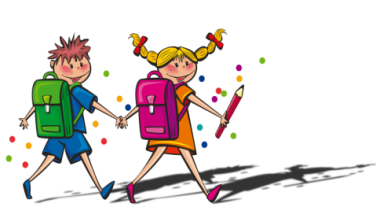 du 22 octobre au 28 octobre	603DevoirsMatérielLeçonsMatérielOBLIGATOIRESOBLIGATOIRESOBLIGATOIRESOBLIGATOIRESOBLIGATOIRESLecture Cheval de guerrePartie 1 pp. 57 à 76Roman Cheval de guerreVocabulaire : Série 4.22 traces d’étudeOutils Arob@s  (mots)Cahier Canada traces d’étudesCarnet de lecture Partie 2questions 8 à 11 inclusivement Roman  cheval de guerreCarnet de lectureTables : 1  à 12 (+, -, x, ÷)AgendaProjet dessin d’Halloween :Semaine 3D-T projetsGrammaire : Groupe du nomOutils Arob@s p. 8-9Compléter le passeport du bon citoyen pour septembre p.10Agenda Conjugaison : présent de l’indicatif, imparfait & impératifAGENDAContinuer le projet d’étapeD-T Univers socialMaths : L’enquêtecahier cinémath pp. 43 & 44Trouver l’événement historique4 octobre 1957D-T Univers socialUnivers social : La première guerre mondiale & Révolution russeCahier canada FACULTATIFSFACULTATIFSFACULTATIFSSignature :Écriture «la santé de la planète»DISCUTEZ DE VOTRE PROJET D’ÉCRITURE MONSTRUEUXSignature :Écriture «la santé de la planète»DISCUTEZ DE VOTRE PROJET D’ÉCRITURE MONSTRUEUXExercices sur l’impératifArob@s B p. 78-79Signature :Écriture «la santé de la planète»DISCUTEZ DE VOTRE PROJET D’ÉCRITURE MONSTRUEUXSignature :Écriture «la santé de la planète»DISCUTEZ DE VOTRE PROJET D’ÉCRITURE MONSTRUEUXExercices sur le groupe du nomArob@s A p. 72 à 74Signature :Écriture «la santé de la planète»DISCUTEZ DE VOTRE PROJET D’ÉCRITURE MONSTRUEUXSignature :Écriture «la santé de la planète»DISCUTEZ DE VOTRE PROJET D’ÉCRITURE MONSTRUEUXExercices sur NetmathsOrdinateurSignature :Écriture «la santé de la planète»DISCUTEZ DE VOTRE PROJET D’ÉCRITURE MONSTRUEUXSignature :Écriture «la santé de la planète»DISCUTEZ DE VOTRE PROJET D’ÉCRITURE MONSTRUEUXTap Touche étape 2-3ordinateur Signature :Écriture «la santé de la planète»DISCUTEZ DE VOTRE PROJET D’ÉCRITURE MONSTRUEUXSignature :Écriture «la santé de la planète»DISCUTEZ DE VOTRE PROJET D’ÉCRITURE MONSTRUEUXNaïla (vendredi)Naïla (vendredi)Naïla (vendredi)SCIENCESARTSECR